Jump S.T.A.R.T. OutlineS: Send Me!Matthew 9:37-3837 Then he said to his disciples, “The harvest is plentiful, but the workers are few. 38 Ask the Lord of the harvest, therefore, to send out workers into his harvest field.”Isaiah 6:8, “Here am I, send me.”T: To Plant Churches	Not just one, but many throughout your region.	Our vision: 1,000 churchesA: Acts 1 & 2 as our model	We follow 5 strategies from the birth of the first church.The disciples prayed: (Acts 1:14; 2:1-3)Peter spoke out: (Acts 2:4; Acts 2:14-36)The church gathered: (Acts 2:37-47)The believers obeyed: (Acts 2:42)The Lord sent out workers: (Acts 2:47ff.) The PathwayPray — Speak Out — Gather — Obey — Send OutPractice drawing the five icons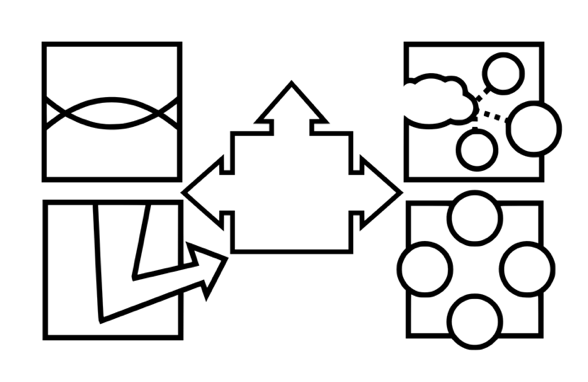 
R: Right here and now	God is calling you to join Him in the harvest field.God uses Acts 4:13 Christians (ordinary, unschooled).	We plant churches, period. All types. In creative spaces & places.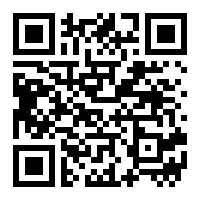 T: Take a step of faithRespond to God’s call to plant churches. Attend Encounter weekend.www.churchdevelopment.network/responsecard